《渔政与渔港监督管理概论》教学大纲课程英文名称：The Introduction of Administration of Fisheries and Harbor Supervision Management开课学院：法学院/海警学院                 开课学期：第4学期课程编码：                                学时、学分：32学时、2.0学分课程类别：专业任选课                      适 用 专 业：法硕教学大纲说明一、课程教学目的与任务《渔政与渔港监督管理概论》课程是法律硕士的专业方向模块课程和核心课程，是突出专业方向特色的专业课程，是涉及到航海科技、海事法律法规和渔政管理三方面理论与实践知识的新兴交叉学科。《渔政与渔港监督管理概论》课程的任务是使学生掌握渔港监督业务主要是渔业生产安全监督管理，是整个渔业生产管理中不可缺少的一个重要环节；掌握渔港监督的职能是保障渔港的正常生产秩序和水上交通安全秩序，预防和减少渔业船舶水上交通事故，保护渔业劳动者的生命财产安全和国家财产不受损失，使渔业生产得以顺利进行；掌握实施这一职能所必须具备的基本知识和基本技能，为日后从事渔业生产、渔业（渔港监督）管理和科研工作奠定基础。二、课程教学的基本要求《渔政与渔港监督管理概论》属于新兴的边缘学科。目前，我国的公共行政学理论发展很快，渔业法律、法规也正处于调整、修订和日渐完善时期，渔政管理部门正向着服务型、责任型机关转变，以适应市场经济体制的发展和完善。在课堂教学过程中，可视需要临时增加、调整一些内容，以使教学活动能够跟上政府改革和法制建设的步伐。本课程的教学方式主要是课堂教学，不但要求学生学习、掌握渔政管理学的一些基本理论，还要求其学习渔政管理实务知识，熟悉渔政管理工作的基本内容。另外，要求学生能够了解目前世界和我国海洋管理中遇到的一些问题，与老师共同探讨，提高自身的逻辑分析能力。三、本课程与相关课程的关系本课程以法学、公共行政学以及水产学等课程为基础。教学大纲一、理论教学部分第一章 渔政管理概述主要内容：渔业的含义、行政与管理的含义、渔政管理的定义、渔政管理活动的特点和分类、渔政管理学概念、渔政管理学的研究内容、渔政管理学的学科特点、渔政管理学与其他学科之间的关系、渔政管理学的学习和研究方法、渔政管理的基本原则和目标、渔政管理的意义、渔业行政管理行为等。重点及难点: 渔业的含义、渔政管理的定义、渔政管理学的研究内容。教学目标：主要是把握渔业的含义、渔业行政管理的特点、目标和原则、渔政管理的基本原则与我国渔政管理体制。第二章 渔政管理关系主要内容：渔政管理主体、渔政管理部门的历史演变、目前渔政管理机关和机构的设置、设立渔政管理机关与机构的基本原则和改革、渔政公务人员；渔政管理客体、渔政管理部门与其他国家机关的工作联系等；渔政管理媒介（渔政管理信息、渔政管理研究）。重点及难点：渔政管理部门和机构的设置原则、渔政公务人员队伍建设。教学目标：了解渔业行政管理部门和机构以及渔业公务人员的权利和义务。第三章 渔政媒介系统管理主要内容：渔政管理信息建设、渔政管理指挥系统的建立和组成、渔政管理信息网络技术的应用、渔政管理的主体设立、组织结构及运行方式的研究、渔政管理的措施与方法。重点及难点：渔政管理信息网络技术的应用、渔政管理的措施与方法。教学目标：掌握渔政媒介系统管理的应用与措施。第四章 渔业生产者与渔业组织管理主要内容：养殖证制度、养殖证的性质和意义、水产种质资源保护制度、水产苗种水产管理制度、水产健康养殖管理、水产品质量和安全等；渔业捕捞许可制度、渔业捕捞许可证的性质和意义、渔业捕捞许可证的内容和管理、水产捕捞生产管理、远洋渔业的概念、远洋渔业管理制度。重点及难点：养殖证制度、养殖证的性质和意义、渔业捕捞许可制度及其意义。教学目标：掌握养殖证制度的性质和意义、了解有关水产养殖管理的各项制度、掌握捕捞许可证制度和远洋渔业管理制度。第五章	渔港监督概述主要内容：渔港监督的一般概念；渔港监督工作；渔港监督机构；渔港监督工作人员；国外水上交通安全管理机构简介。重点：渔港监督机关的职责；渔港监督工作人员职务上的权利和义务。难点：渔港监督机关的职责。教学目标：了解渔港监督工作在渔业生产中的作用；掌握渔港监督机关的职责；掌握渔港监督工作人员职务上的权利和义务。第六章  渔港水域交通安全监督管理主要内容：渔港的概念；我国沿海渔港概况；渔港水域交通安全监督管理的基本内容；渔港水域交通安全监督管理的基本制度；港口锚地管理；航标管理；港口航道管理。重点与难点：渔港水域交通安全管理的基本内容和基本制度。教学目标：了解我国沿海渔港概况；掌握渔港水域交通安全监督管理的基本内容；掌握渔港水域交通安全监督管理的基本制度；了解港口锚地管理、航标管理、港口航道管理。第七章  渔业船舶管理主要内容：渔业船舶登记概述；渔业船舶登记方法；渔业船舶证书和文件；渔业船舶安全检查；废旧船舶管理；船舶检验简介。重点与难点：渔业船舶登记办法。教学目标：掌握渔业船舶登记方法；了解渔业船舶证书和文件；了解渔业船舶安全检查；掌握废旧船舶管理；了解船舶检验简介。第八章  渔业船舶船员管理主要内容：船员考试与发证；船员专业训练；船员档案管理。重点：船员的考试与发证。教学目标：掌握船员考试与发证；了解船员专业训练；了解船员档案管理。第九章  水上交通事故调查处理主要内容：水上交通事故调查处理概述；渔业海上交通事故调查处理规则；解决民事纠纷的途径；渔业船舶水上交通事故统计。重点与难点：渔船海上交通事故调查处理规则。教学目标：掌握渔业海上交通事故调查处理规则；了解解决民事纠纷的途径；了解渔业船舶水上交通事故统计。第十章  海上救助主要内容：海上救助；共同海损；海上搜寻救助。重点与难点：海上救助行为的形式；共同海损追偿的构成要件。教学目标：掌握海上救助行为的形式；了解海上救助的范围和对象；了解海上救助合同；掌握共同海损追偿的构成要件；了解共同海损的理算方法；了解我国海上搜寻救助工作的指挥机关；了解搜寻救助工作的组织实施。二、实验教学部分无三、教学环节学时分配1. 教学环节及学时分配2. 其他教学环节（包括专题研讨、案例研究和团队项目）的具体内容、目的、要求及学时分配需要做具体说明，原则上其他教学环节的学时数不低于总学时数的30%。专题研讨一：渔政管理关系（2学时）内容、目的及要求：提前布置任务，按人数分组，并建议每组选一名组长；将渔政管理机构与渔政管理检查人员，即渔政管理机构的设置、职责、设备以及渔政管理机构与有关机关之间的工作联系四方面内容布置给各小组（抽签选择）；各小组根据小组讨论情况，选择与主题相关的内容，进行小组演讲及其他组同学提问，在互相探讨和讲解中加深对知识点的理解。案例研究一：渔业生产者与渔业组织管理（2学时）内容、目的及要求：提前布置任务，教师将渔业生产者与渔业组织管理的相关案例材料发给各组学员：（1）对渔业生产者（包括依法从事捕捞及水产养殖并使用机动渔船的渔民和渔业企事业）的概念要深入理解和探讨；（2）对渔业生产与组织的不确定性进行深入分析，可从自然环境不确定性、市场环境不确定性及政策环境不确定性等角度进行分析。案例研究二：渔港监督概述（2学时）内容、目的及要求：提前布置作业，提供渔港监督概述的相关专题内容：渔港监督管理机构的职责、渔港监督管理机构的发展过程、国外海事管理机构（国际海事组织、美国海岸警备队、日本海上保安厅、英国海上保安厅）。学生从上述专题中选择比较感兴趣的内容，写一篇1000字左右论文，课堂讲述，加深对此专题的理解。案例研究三：渔港水域交通安全监督管理（2学时）内容、目的及要求：提前布置作业，请学生课堂梳理我国渔港水域交通安全监督管理发展的历程：分为一般规定、交通事故、处罚规定、法律责任；并根据上述四个角度内容，选取典型案例，结合知识点进行讲述及评论。案例研究四：渔业船舶船员管理（2学时）内容、目的及要求：提前布置作业，请学生了解渔业船舶船员管理的内容，包括：海洋渔业船员发证规定、内河渔业船舶船员考试发证、渔业船员专业训练、渔业船舶普通船员专业基础训练、渔业船员服务簿、船员条例；课堂准备船员考试内容及发证所有流程，模拟情景，加深印象。案例研究五：水上交通事故调查处理（2学时）内容、目的及要求：提前布置作业，请学生课前搜集水上交通事故的相关视频（国内外）及相关文献；课上选取典型案例视频，欣赏后，头脑风暴，讨论三个问题：（1）渔业海上交通事故调查处理的流程是什么？（2）海损事故损害赔偿如何界定？（3）对比中国与国外海上搜寻与救助机构。四、成绩考核与评定方式课程考核方式：考查。考核办法：开卷考试。平时成绩（即出勤情况和作业情况）占50%，期末考试成绩占50%。五、使用教材及主要参考书1刘新山.渔业行政管理学.北京：海洋出版社，2010年版。2黄硕琳，唐议.渔业法规与渔政管理.北京：中国农业出版社，第1版（2010年12月）。3 夏章英.渔政管理学.北京：海洋出版社，第2版（2013年7月1日）。4公共行政学、行政法学和水产学等相关学科的书籍。5《中国水产》、《中国渔业经济》、《中国渔业报》、《中国海洋报》等期刊及报纸。6 农业部渔业局等相关政府部门网站刊载的文件、资料。六、教学说明或建议将渔政管理与渔港监督管理概论应用结合起来，相辅相成，突出应用。序号教学内容课时分配课时分配课时分配课时分配课时分配课时分配序号教学内容讲授实验专题研讨案例研究团队项目小计1第一章 渔政管理概述222第二章 渔政管理关系2243第三章 渔政媒介系统管理224第四章 渔业生产者与渔业组织管理2245第五章 渔港监督概述2246第六章 渔港水域交通安全监督管理2247第七章 渔业船舶管理228第八章 渔业船舶船员管理2249第九章 水上交通事故调查处理22410第十章 海上救助22合计2021032责任表撰写人刘洋硕士点负责人责任表参加讨论人员洪刚、翟翡、程佳琳、张敏、范英梅洪刚、翟翡、程佳琳、张敏、范英梅洪刚、翟翡、程佳琳、张敏、范英梅责任表院长（系主任）签字：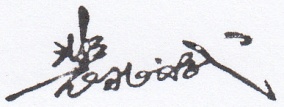 院长（系主任）签字：院长（系主任）签字：日期：2015年7月